от 21.01.2020  № 32О внесении изменений в постановление администрации Волгограда от 08 апреля 2019 г. № 377 «Об утверждении состава комиссии по присуждению стипендии города-героя Волгограда»В соответствии с решением Волгоградской городской Думы от 23 мая 2018 г. № 66/1970 «Об утверждении Положения о стипендии города-героя Волгограда», руководствуясь статьями 7, 39 Устава города-героя Волгограда, администрация ВолгоградаПОСТАНОВЛЯЕТ:1. Внести в состав комиссии по присуждению стипендии города-героя Волгограда (далее − комиссия), утвержденный постановлением администрации Волгограда от 08 апреля 2019 г. № 377 «Об утверждении состава комиссии по присуждению стипендии города-героя Волгограда», следующие изменения:1.1. Вывести из состава комиссии Рыгина А.В.1.2. Ввести в состав комиссии Минину Татьяну Михайловну – заместителя председателя комитета Волгоградской городской Думы по образованию, культуре, молодежной политике, спорту и туризму (по согласованию).2. Настоящее постановление вступает в силу со дня его подписания и подлежит опубликованию в установленном порядке.Глава Волгограда                                                                                     В.В.Лихачев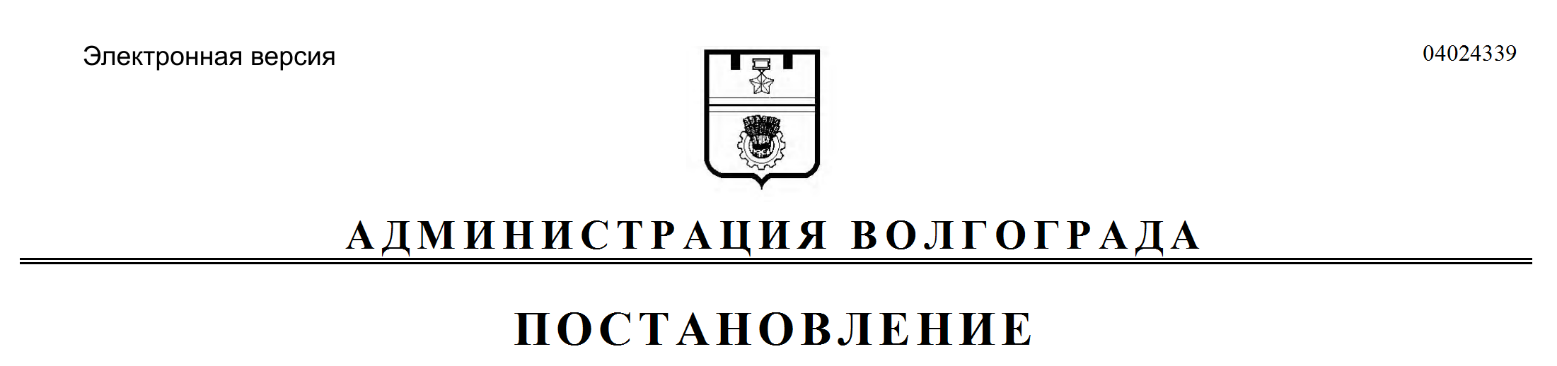 